Załącznik nr  ……..do Umowy Tabela minimalnych wymagań techniczno - użytkowych ambulansuProducent …………………………………………………………..Model oferowanego pojazdu………………………………………Rok produkcji pojazdu bazowego…………………………………dmc zaoferowanego ambulansu …………………………………*) Możliwa liczba pkt do uzyskania za parametry punktowane wynosi 45 pkt...............................................						........................................................(miejscowość i data)		(podpis i pieczęć imienna upełnomocnionego przedstawiciela Wykonawcy)Lp.Wymagane parametryTAK/NIE*(określić)Oferowane parametry (opisać)12341.NADWOZIE-------------------------------------------------------------1.1Typu “furgon” dmc tzn. masa gotowego ambulansu w pełni wyposażonego w sprzęt medyczny dla ambulansu typu C zgodnie z aktualną normą PN-EN 1789 + A2 lub równoważną. Dodatkowo doposażonego w materac próżniowy, urządzenie do ucisku klatki piersiowej (tzw. masażer), wyposażenie systemu SWD tj.: uchwyt na tablet, tablet, drukarka, dwie dodatkowe małe butle tlenowe  (przyjmując, że w standardowym wyposażeniu ambulansu znajdują się dwie duże butle tlenowe oraz jedna mała) oraz kierowcę i komplet pasażerów w tym pacjenta -  nie może przekraczać dopuszczalnej masy całkowitej ambulansu określonej w homologacji.Oznacza to, że dostarczony ambulans musi posiadać tzw. rezerwę masową pomiędzy dmc ambulansu a jego masą własną (określoną zgodnie z przepisami ustawy Prawo o ruchu drogowym)Przez masę własną rozumie się – masę pojazdu z jego normalnym wyposażeniem, paliwem, olejami, smarami i cieczami w ilościach nominalnych, bez kierującego;Za normalne wyposażenie Zamawiający uznaje: wszystkie elementy zamontowane przez Dostawcę wraz z elementami dodatkowymi fabrycznymi pojazdu - bez noszy i transportera (masa noszy wraz z transporterem uwzględniona jest w rezerwie masowej wyposażenia dla ambulansu typu „C”  Pojazd dostosowany do ruchu prawostronnego.proszę określić TAK/NIE1.2Przystosowany do przewozu 4 osób (z kierowcą) w pozycji siedzącej + 1 osoba w pozycji leżącej na noszach.Tak1.3Kabina kierowcy dwuosobowa zapewniająca miejsce pracy kierowcy zgodnie z aktualną wersją normy PN-EN 1789 + A2, wyposażona w dwa pojedyncze fotele z zagłówkami, z czego fotel kierowcy  z regulacją  w min. 3 płaszczyznach, fotel kierowcy wyposażony w  podłokietnik, wyposażone w bezwładnościowe trzypunktowe pasy bezpieczeństwa.Tak1.4Dla kierowcy i pasażera w kabinie kierowcy dywaniki gumowe zapobiegające zbieraniu się wody na podłodze.Tak1.5Poduszki powietrzne przednie i boczne dla kierowcy i pasażera.Tak1.6Lusterka zewnętrzne podgrzewane, sterowane elektrycznieTak1.7Szyby boczne w kabinie kierowcy otwierane elektrycznieTak1.8Światła do jazdy dziennej, spełniające wymagania ustawy Prawo o Ruchu Drogowym  Tak1.9Sygnalizacja dźwiękowa lub optyczna w kabinie kierowcy - o niedomknięciu którychkolwiek drzwiTak1.10Kamera cofania z wyświetlaczem w formie lusterka wstecznego w kabinie kierowcy lub wbudowanym  w konsolę przednią wyświetlaczem. Zestaw czujników cofania z tyłu pojazdu z akustyczną sygnalizacją ostrzegawczą dla kierowcy podczas zbliżania się do przeszkody podczas wykonywania manewru cofania.Tak1.11Wysokość przedziału medycznego min.1,80 m Takpodać wysokość przedziału medycznego1.12Długość przedziału medycznego min. 3,25 m Takpodać dł. przedziału medycznego1.13Szerokość przedziału medycznego min. 1,70 mTakpodać szerokość przedziału medycznego1.14Drzwi tylne wysokie, dwuskrzydłowe, przeszklone, otwierane na boki do kąta min. 270°, wyposażone w ograniczniki i blokady położenia skrzydeł, oraz w światła awaryjne włączające się automatycznie przy otwarciu drzwi.Tak1.15Dodatkowe wzmacniane uchwyty przy drzwiach tylnych i bocznych ułatwiające wsiadanie do ambulansu. Tak1.16Drzwi boczne przesuwne prawe do przedziału medycznego z elektrycznym fabrycznym systemem wspomagania ich domykania (fabryczny tj. będący oryginalnym wyposażeniem pojazdu bazowego). Wejście z dodatkowym stopniem obrotowym, z możliwością ręcznego sterowania stopniem lub stopniem automatycznie wysuwanym po otwarciu drzwi.Uwaga: Fabryczny system wspomagania domykania – parametr punktowany (niewymagany)Tak TAK - 5 pktNIE – 0 pkt1.17Drzwi boczne przesuwne lewe do zewnętrznego schowka z elektrycznym fabrycznym system wspomagania ich domykania (fabryczny tj. będący oryginalnym wyposażeniem pojazdu bazowego),Uwaga: Fabryczny system wspomagania domykania – parametr punktowany (niewymagany)TAK -5 pktNIE – 0 pkt1.18Stopień drzwi tylnych antypoślizgowy pełniący jednocześnie funkcję zderzakaTak1.19Lakier w kolorze żółtymTak1.20Okna w kabinie sanitarnej pokryte w 2/3 wysokości folią półprzeźroczystą lub zmatowione. Okno boczne drzwi przesuwnych z możliwością przesuwania szyby.Tak1.21Zewnętrzny schowek za lewymi drzwiami przesuwnymi (oddzielony od przedziału medycznego i dostępny z zewnątrz pojazdu), z miejscem mocowania min. 2 szt. butli tlenowych 10 l, min. 2 rezerwowych małych butli tlenowych, trzech kasków, różnych modeli krzesełek kardiologicznych, noszy podbierakowych, materaca próżniowego, deski ortopedycznej dla dorosłych, urządzenia do kompresji klatki piersiowej (tzw. masażer). Miejsce mocowania deski ortopedycznej  musi umożliwiać mocowanie różnych modeli deski.Min. 2 półki mogące pomieścić plecak/torbę ratowniczą. – Zamawiający dopuszcza miejsce montażu rezerwowych butli tlenowych w łatwo dostępnym miejscu w przedziale medycznym, na lewej oraz na prawej ścianie w tylnej części.Tak1.22Centralny zamek wszystkich drzwi (łącznie z drzwiami do zewnętrznego schowka) z autoalarmem, sterowany pilotem.Tak1.23Asystent martwego punktu pomagający unikać wypadków (rozpoznaje pojazdy w martwym punkcie i ostrzega kierowcę sygnałami wizualnymi i dźwiękowymi)Uwaga: Asystent martwego punktu – parametr punktowany (niewymagany)TAK -5 pktNIE – 0 pkt1.24System ostrzegający o możliwości kolizji (wizualnie i dźwiękowo ostrzega o zbyt małym odstępie od innego pojazdu lub przeszkody i za pomocą systemu wspomagania nagłego hamowania wspomaga kierowcę w gwałtownym hamowaniu)Uwaga: System ostrzegający o możliwości kolizji – parametr punktowany (niewymagany)TAK -5 pktNIE – 0 pkt 1.25Oznakowanie pojazdu:pas odblaskowy zgodnie z Rozporządzeniem Ministra Zdrowia z dnia 18 października 2010 r. w sprawie oznaczenia systemu Państwowe Ratownictwo Medyczne oraz wymagań w zakresie umundurowania członków zespołów ratownictwa medycznego;pas odblaskowy z folii typu 3 barwy czerwonej, umieszczony w obszarze pomiędzy linią okien i nadkoli;pas odblaskowy z foli typu 1 lub 3 barwy czerwonej umieszczony wokół dachupas odblaskowy z folii typu 1 lub 3 barwy niebieskiej umieszczony bezpośrednio nad pasem czerwonym (o, którym mowa w lit. a)Tak		1.26Napis lustrzany "AMBULANS" barwy czerwonej z przodu pojazdu zgodnie z Rozporządzeniem Ministra Zdrowia z dnia 18 października 2010 r. w sprawie oznaczenia systemu Państwowe Ratownictwo Medyczne oraz wymagań w zakresie umundurowania członków zespołów ratownictwa medycznegoTak1.27Napis "AMBULANS" barwy czerwonej z tyłu pojazdu zgodnie z Rozporządzeniem Ministra Zdrowia z dnia 18 października 2010 r. w sprawie oznaczenia systemu Państwowe Ratownictwo Medyczne oraz wymagań w zakresie umundurowania członków zespołów ratownictwa medycznegoTak1.28Wzór graficzny systemu "PAŃSTWOWE RATOWNICTWO MEDYCZNE" z tyłu, na dachu i po bokach pojazdu o średnicy 50 cm; -zgodnie z  Rozporządzeniem Ministra Zdrowia z dnia 18 października 2010 r. w sprawie oznaczenia systemu Państwowe Ratownictwo Medyczne oraz wymagań w zakresie umundurowania członków zespołów ratownictwa medycznegoTak1.29Oznaczenie Zespołu Ratownictwa Medycznego – do uzgodnienia z Zamawiającym -  po obu stronach pojazdu oraz na drzwiach tylnych --zgodnie z Rozporządzeniem Ministra Zdrowia z dnia 18 października 2010 r. w sprawie oznaczenia systemu Państwowe Ratownictwo Medyczne oraz wymagań w zakresie umundurowania członków zespołów ratownictwa medycznegoTak1.30Nazwa dysponenta jednostki: POGOTOWIE RATUNKOWE WE WROCŁAWIU – po obu stronach pojazdu, oraz na drzwiach tylnych (wielkości liter do uzgodnienia po podpisaniu umowy)Tak1.31Dwie gaśnice zgodnie z Rozporządzeniem Ministra Infrastruktury z dnia 31 grudnia 2002 r. w sprawie warunków technicznych pojazdów oraz zakresu ich niezbędnego wyposażenia wraz z uchwytem mocującym –jedna w kabinie kierowcy, a jedna w przedziale pacjenta. Tak2.SILNIK	-------------------------------------------------------------2.1Turbodiesel spełniający wymogi normy spalin min. EURO 62.2Moc silnika minimum 125 kW , gwarantująca uzyskanie przyspieszenia określonego w pkt 4.2.1 normy PN EN 1789+A2 lub równoważnej2.3Brak systemu ograniczającego prędkość pojazdu  w chwili dostarczenia ambulansu do Pogotowia Ratunkowego we WrocławiuTak3.ZESPÓŁ PRZENIESIENIA NAPĘDU-------------------------------------------------------------3.1Skrzynia biegów automatyczna lub manualna.Uwaga: Skrzynia biegów automatyczna parametr punktowany (niewymagany)TAK -5 pktNIE – 0 pkt3.2Napęd na koła przednie lub tylne.3.3System zapobiegający poślizgowi kół w trakcie ruszania3.4Elektroniczny układ stabilizujący tor jazdy4.ZAWIESZENIE-------------------------------------------------------------4.1Gwarantujące dobrą przyczepność kół do nawierzchni, stabilność i manewrowość w trudnym terenie.5.UKŁAD HAMULCOWY-------------------------------------------------------------5.1Systemem ABS zapobiegający blokadzie kół podczas hamowania lub równoważny.5.2System rozdziału siły hamowania.5.3System zapobiegający poślizgowi kół osi napędzanej.  5.4System wspomagania nagłego hamowania. 5.5Hamulce tarczowe na obu osiach (przód i tył)6.UKŁAD KIEROWNICZY-------------------------------------------------------------6.1Ze wspomaganiem6.2Regulowana kolumna kierownicy w minimum dwóch płaszczyznach7.OGRZEWANIE I WENTYLACJA-------------------------------------------------------------7.1Ogrzewanie regulowane za pomocą termostatu- takie, aby przy temperaturach na zewnątrz i wewnątrz  -10°C i niższych ogrzanie wnętrza o przynajmniej 5°C nie trwało dłużej niż 15 minut. Po upływie 30 minut w przedziale dla pacjenta temperatura powinna osiągnąć co najmniej 22°C .7.2Od silnika z możliwością regulacji – kabiny kierowcy i przedziału pacjenta7.3Postojowe z sieci 230 V - dodatkowy, podgrzewacz przedziału pacjenta o mocy min. 1800 W - zamocowany w pozycji poziomej w taki sposób, aby wylot ogrzanego powietrza skierowany był do środka przedziału. Dodatkowe niezależne ogrzewanie przedziału pacjenta.7.4Wentylator dachowy z lampą wewnętrzną zapewniający ponad 20-krotną wymianę powietrza na godzinę w przedziale medycznym7.5Klimatyzacja dwustrefowa, oddzielna dla przedziału medycznego i kabiny kierowcy.7.6W przedziale medycznym wyświetlacz informujący o temperaturze w przedziale medycznym oraz temperaturze na zewnątrz pojazdu.8.INSTALACJA ELEKTRYCZNA-------------------------------------------------------------8.1Dwa akumulatory o pojemności sumarycznej min. 200 Ah - jeden do rozruchu silnika, drugi do zasilania przedziału medycznego - połączone tak, aby były doładowywane zarówno z alternatora w czasie pracy silnika, jak i z prostownika na postoju po podłączeniu zasilania do sieci 230V. Widoczna dla kierowcy sygnalizacja stanu naładowania akumulatorów, z ostrzeganiem o niedoładowaniu któregokolwiek z nich .Zamawiający wymaga aby akumulator medyczny był akumulatorem żelowym lub kwasowo-ołowiowym akumulatorem bezobsługowym VRLA wykonanym w technologii AGM - o pojemności zapewniającej prawidłowe funkcjonowanie urządzeń przedziału medycznego zgodnych z PN EN 1789 +A2, porównywalnej do akumulatora kwasowego.8.2Zasilanie zewn. 230V z zabezpieczeniem przeciwporażeniowym różnicowoprądowym oraz zabezpieczenie przed uruchomieniem silnika przy podłączonym zasilaniu zewnętrznym. Układ zapewniający zasilanie instalacji 12 V oraz skuteczne ładowanie akumulatorów - jeden prostownik o min, rzeczywistej wydajności prądowej 25A lub dwa prostowniki oddzielnie dla akumulatora rozruchowego, oddzielnie dla przedziału pacjenta - z automatycznym zabezpieczeniem przed jego awarią oraz przeładowaniem akumulatorów - w kabinie kierowcy widoczna sygnalizacja właściwego działania prostownika ładującego akumulatory na postoju.8.34 gniazda 230 V w przedziale pacjenta z bezpiecznikami zabezpieczającymi, w tym dwa w okolicach środkowej części przedziału medycznego na lewej ścianie oraz jedno do zasilania dodatkowego podgrzewacza elektrycznego. Jedno gniazdo z przetwornicy napięcia 12V/230V odpowiednio oznakowane innym kolorem oraz zabezpieczone przed przypadkowym użyciem osobnym włącznikiem napięcia. 8.45-gniazdniskonapięciowych 12V/16A IP-34 + wtyki do tego typu gniazda 5 szt.-w przedziale medycznym do podłączenia urządzeń medycznych oraz drukarki SWD, zabezpieczone przed zabrudzeniem, wyposażone we wtyki. Dodatkowo dwa gniazda typu USB z czego jedno gniazdo do transmisji danych pomiędzy stacją dokującą tabletu a drukarką. W kabinie kierowcy minimum dwa gniazda 12 V (wtyk zapalniczki) oraz minimum jedno gniazdo USB.8.5Przewód zasilania zewnętrznego 230V o długości co najmniej 7 m8.6Inwertor prądu stałego 12V na zmienny 230V o mocy min. 1 500W (prąd w „sinusie”), w trakcie jazdy pojazdu w gniazdach 230V ma być dostępne napięcie do obsługi sprzętu medycznego wymagającego zasilania 230V, z możliwością wyłączania napięcia (wyłącznik inwertora).8.7Grzałka w bloku silnika (w układzie cieczy chłodzącej silnik) zasilana z sieci 230V przewodem służącym jednocześnie do ładowania akumulatorów na postoju. Z zabezpieczeniem przeciwporażeniowym różnicowoprądowym oraz zabezpieczenie przed uruchomieniem silnika. Zamawiający wymaga aby istniała możliwość czasowego odłączenia pracy grzałki za pomocą odrębnego, oznakowanego przełącznika. 8.8Umieszczony w łatwo dostępnym miejscu wyłącznik, umożliwiający odłączenie akumulatora od zasadniczej instalacji elektrycznej bez użycia narzędzi9.PRZEDZIAŁ PACJENTA9.1Minimalne wewnętrzne wymiary przedziału pacjenta: wysokość 1,80 m, długość 3,25 m, szerokość 1,70 m (pomiędzy ścianami bocznymi)9.2Izolacja termiczna ścian i sufitu przedziału medycznego oraz pawlacza nad kabiną kierowcy - (jeżeli jest zamontowany)9.3Jedno obrotowe miejsce siedzące na prawej ścianie wyposażone w bezwładnościowe, trzypunktowe pasy bezpieczeństwa i zagłówki, ze składanym do pionu siedziskiem z możliwością przesuwu przód – tył oraz fotel u wezgłowia noszy, obrotowy w zakresie min. 90 stopni, umożliwiający jazdę tyłem do kierunku jazdy, z trzypunktowym pasem bezpieczeństwa, z funkcją przesuwu przód-tył Uwaga: możliwość przesuwu przód – tył parametr punktowany (niewymagany)TAK -5 pktNIE – 0 pkt9.4Podłoga wyłożona wykładziną antypoślizgową, łatwo zmywalną połączoną szczelnie z pokryciem boków9.5Ściany boczne, sufit, półki, szafki wykonane z materiału łatwo zmywalnego, odpornego na działanie środków myjąco odkażających, bez ostrych krawędzi, w kolorze białym9.6Przegroda między kabiną kierowcy a przedziałem medycznym. Przegroda zapewniająca możliwość oddzielenia obu przedziałów oraz komunikację pomiędzy personelem medycznym a kierowcą przegroda ma być wyposażona w drzwi przesuwne - spełniające normę PN EN 1789 + A2 lub równoważną.9.7Schowek wewnętrzny na dodatkowe wyposażenie ortopedyczne z łatwym dostępem w każdych warunkach (unieruchomienia kończyn, miednicy, kręgosłupa, deska pediatryczna)9.8Na ścianie lewej 2 rzędy szyn  wraz z pięcioma  panelami do mocowania uchwytów dla następującego sprzętu medycznego: defibrylator, respirator, pompa infuzyjna, ładowarka, ssak. Panele mają mieć możliwość przesuwania wzdłuż osi pojazdu tj. możliwość rozmieszczenia ww. sprzętu medycznego wg uznania Zamawiającego w każdym momencie eksploatacji.9.9Zabudowa meblowa na ścianach bocznych (lewej i prawej):- zestawy szafek i półek wykonanych z tworzywa sztucznego lub innego materiału , zabezpieczone przed niekontrolowanym wypadnięciem umieszczonych tam przedmiotów, z miejscem mocowania wyposażenia medycznego tj. deska pediatryczna, kamizelka typu KED, szyny Kramera, torba opatrunkowa,- półki podsufitowe z przezroczystymi szybkami i podświetleniem umożliwiającym podgląd na umieszczone tam przedmioty (na ścianie lewej co najmniej 4 szt., na ścianie prawej co najmniej 2 szt.); półki podsufitowe wyposażone w regulowane w 2 płaszczyznach przegródki, do dowolnej konfiguracji wielkości przegród.- powiększona szafka na sprzęt do udrażniania górnych dróg oddechowych (GDO).- szafka przeznaczona do przechowywania  wenflonów, igieł itp. - zamykana roletą.Pojemnik na cewniki do odsysaniaPojemnik na rękawiczki (trzy rodzaje).Zamykany schowek zamkiem  szyfrowym.Półka na dokumenty medyczne (może być usytuowana na ściance działowej przy szafce na drukarkę)Wieszak np. na powieszenie kurtki Zamawiający dopuszcza również na zasadzie równoważności zabudowę meblową, w której miejsce mocowania desek ortopedycznych dla dorosłych i dzieci, kamizelki typu KED oraz szyn typu Kramer znajduje się w zewnętrznym schowku.Zamawiający dopuszcza ambulans, w którym zastosowano podsufitowe szafki wiszące z przeźroczystymi frontami oraz podświetleniem, 3 na lewej ścianie oraz 2 na prawej ścianie9.10Zabudowa meblowa na ścianie działowej:- szafka z blatem roboczym wykończonym blachą nierdzewną (wysokość blatu roboczego 100 cm ± 10 cm; podać wartość oferowaną), z min. 2 szufladami, z poręczą – uchwytem, z miejscem przewożenia plecaka medycznego z możliwym dostępem z zewnątrz po otwarciu drzwi; ściany wnęki na plecak wyłożone gumą lub podobnym łatwo zmywalnym, odpornym na zarysowania materiałem.- wnęka wyposażona w 1 uchwyt dedykowany dla małej butli tlenowej- pojemnik na zużyte strzykawki i igły, pojemnik do dezynfekcji,- uchwyt na ręcznik papierowy.Nad blatem roboczym półka do mocowania drukarki SWD zestaw gniazd:  2 gniazda USB, w tym jedno gniazdo do transmisji danych, służące do połączenia drukarki z tabletem, 1 gniazdo 12V oraz 1 gniazdo 230 V.Zamawiający dopuszcza również inne miejsce mocowania drukarki SWD pod warunkiem, że miejsce mocowania drukarki będzie łatwo dostępne i nie będzie zagrażało bezpieczeństwu osób przebywających w przedziale medycznym podczas jazdy oraz ewentualnej kolizji/wypadku drogowego, jak również nie będzie kolidowało z obsługą pozostałych urządzeń medycznych zamontowanych w ambulansie.Zamawiający dopuszcza szafkę z blatem roboczym wykończonym blachą ze stali kwasoodpornej w której wysokość blatu roboczego wynosi 120cm, szafka w poniższej konfiguracji:-	górna szuflada z przygotowaniem do montażu drukarki systemu SWDPRM;-	dwie szuflady z systemem umożliwiającym segregację przewożonego w nich wyposażenia;-	 wbudowany pojemnik na zużyte igły, -	wysuwany kosz na śmieci,-	termobox – elektryczny ogrzewacz płynów infuzyjnych z płynną regulacją temperatury, poj. 15l;-	miejsce i system mocowania plecaka ratunkowego z dostępem zarówno z zewnątrz jak i z wewnątrz przedziału medycznego9.11Podgrzewacz płynów infuzyjnych (termobox) – umożliwiający automatyczne utrzymanie temperatury płynów w nim przechowywanych na poziomie do 42 st. C, zarówno na postoju jak i w czasie ruchu ambulansu (o, każdej porze roku), temperatura oraz regulacja musi być wyświetlana w panelu sterowania. Pojemność zapewniająca możliwość przechowywania co najmniej 8 szt. flakonów o pojemności 500 ml każdy.9.12Miejsce na 2 torby lekarskie lub plecaki, wraz z ich mocowaniem - zaczepy, paski do mocowania toreb, plecaków. 9.13Uchwyty sufitowe do płynów infuzyjnych – minimalna ilość zgodna z PN EN 1789 + A2 lub równoważna.9.14Uchwyty sufitowe dla personelu umieszczone wzdłuż noszy na całej ich długości, dodatkowo uchwyt umieszczony na wysokości przejścia pomiędzy przedziałem medycznym a kabiną kierowcy.9.15Termometr wskazujący temperaturę w przedziale pacjenta wyświetlana na panelu elektronicznym9.16Okna zmatowione do 2/3 wysokości.9.17Urządzenie do wybijania szyb, nóż do przecinania pasów bezpieczeństwa9.18Otwierany szyberdach pełniący funkcję wyjścia ewakuacyjnego o minimalnych wymiarach 80 cm x 50 cm – zamontowany zgodnie z zaleceniami producenta Parametr niewymagany – punktowanyTAK -5 pktNIE – 0 pkt9.19Stopień drzwi bocznych antypoślizgowy, umożliwiający wsiadanie i wysiadanie 10.SYGNALIZACJA ŚWIETLNO – DŹWIĘKOWA I OZNAKOWANIE-----------------------------------------------10.1W przedniej części pojazdu belka świetlna typu LED wyposażona w dwa reflektory typu LED do doświetlania przedpola oraz podświetlonym napisem ,,AMBULANS” lub zintegrowana z nadwoziem sygnalizacja świetlna typu LED, wyposażona w dwa reflektory typu LED do oświetlania przedpola pojazdu oraz wyświetlacz LED-owy z napisem „AMBULANS”. W komorze silnika lub w pasie przednim zamontowany głośnik z sygnałem dźwiękowym modulowanym, o mocy min. 100 W z możliwością podawania komunikatów głosem.Oświetlenie ostrzegawcze typu Led – niebieskie – zamontowane w pasie przednim. Łączna ilość zamontowanych błyskowych ostrzegawczych sygnałów świetlnych – wynosi max 10 zgodnie z Rozporządzeniem Ministra Infrastruktury z dnia 31 grudnia 2002 r. w sprawie warunków technicznych pojazdów oraz zakresu ich niezbędnego wyposażenia10.2W tylnej części pojazdu zintegrowane z nadwoziem, połączone w jeden moduł niebieskie światła sygnalizacyjne typu LED Zamawiający dopuszcza również sygnalizację świetlną realizowaną lampą świetlną typu LED koloru niebieskiego.10.3Lampy świateł pozycyjnych na drzwiach tylnych w pozycji “otwartej”10.4Sygnalizacja dźwiękowa: elektryczna, modulowana o mocy nie mniejszej niż 100 W z możliwością przełączania rodzaju modulacji.10.5Zamawiający dopuszcza również niezależny system sygnalizacji pneumatycznej przeznaczony do ciągłej pracy, działający niezależnie od sygnalizacji podstawowej. W przypadku  zamontowania takiego systemu Zamawiający wymaga , aby sprężarka była zamontowana w miejscu umożliwiającym jej właściwe chłodzenie. Uwaga: Sygnalizacja pneumatyczna – parametr punktowany (niewymagany).TAK -5 pktNIE – 0 pkt10.6Włączanie sygnalizacji świetlno-dźwiękowej realizowane przez dwa włączniki (osobny dla sygnalizacji świetlnej i dźwiękowej) umieszczone w widocznym, łatwo dostępnym miejscu na desce rozdzielczej kierowcy- z sygnalizacją załączenia. Zamawiający wymaga aby włączenie sygnału dźwiękowego możliwe było dopiero po włączeniu sygnalizacji świetlnej.10.7Lampy świateł awaryjnych na drzwiach tylnych działające po ich otwarciu, lampy typu LED10.8Reflektory zewnętrzne typu LED, po dwa z tyłu, lewej i prawej strony, do oświetlenia miejsca akcji. Reflektory automatycznie wyłączające się po ruszeniu pojazdu i osiągnięciu prędkości 15 km/h.10.9Włączanie świateł błyskowych powinno być niezależne od położenia urządzenia umożliwiającego pracę silnika oraz od włączenia sygnałów dźwiękowych10.10Reflektor punktowy bez przewodowy z ładowarką w samochodzie; barwa światła: naturalna   11.OŚWIETLENIE PRZEDZIAŁU PACJENTA11.1Oświetlenie rozproszone typu LED w kolorze naturalnym. 11.2Co najmniej 4 sufitowe punkty ze światłem skupionym nad noszami, z regulacją kąta padania światła + oświetlenie punktowe blatu roboczego – typu LED11.3Włączenie/wyłączenie oświetlenia (jednej lampy) po otwarciu/zamknięciu drzwi przedziału pacjenta12.ŁĄCZNOŚĆ -------------------------------------------------------------12.1Na dachu pojazdu powinny być zainstalowane dwie różne anteny. Zainstalować na dachu pojazdu możliwie blisko osi podłużnej dachu, we wzajemnej odległości od siebie i innych instalowanych tam urządzeń (np. lamp błyskowych itp.) nie mniejszej niż 40 cm oraz doprowadzić do miejsca instalacji radiotelefonu w kabinie, okablowanie z zapasem 50 cm:antenę typu 3089/1 lub zgodną do radiotelefonu cyfrowo-analogowego, pracującego w paśmie 160 MHz,antenę GPS-u Instalacja okablowania oraz samych anten powinna być wykonana w taki sposób, aby wymiana anten i ich okablowania nie wymuszała odkręcania, rozbierania elementów tapicerki wewnętrznej, podsufitki, itp.12.2Miejsce instalacji radiotelefonu w typowej kieszeni:radiotelefonu cyfrowo-analogowego (DMR) pasma 136-174 MHz, 400-470MHz– do uzgodnienia z Zamawiającym (po podpisaniu umowy).Sposób instalacji oraz wybrane miejsce umieszczenia radiotelefonu powinny spełniać niżej wymienione warunki: - umożliwiać kontakt manualny, wizualny i audio, członkom załogi karetki z miejsca kierowcy jak i pasażera,- posiadać doprowadzone dwa okablowania anten z 50 cm zapasem tego okablowania,- posiadać doprowadzone zasilanie 12 V bezpośrednio z akumulatora pojazdu z zabezpieczeniem:15A dla radiotelefonu cyfrowo-analogowego(możliwość wymiany bezpieczników na bezpieczniki o innych parametrach przez serwis techniczny w bezinwazyjny sposób)Z miejsca instalacji radiotelefonu (z 50 cm zapasem) odprowadzić okablowanie przewodem 2 x 1,5 mm2 Cu do ściany tylnej kabiny kierowcy (górna część tej ściany, strona przedziału medycznego). W przedziale medycznym zakończyć to okablowanie zainstalowanym do tego celu głośnikiem o parametrach:7,5W/8Ώ z możliwością wyciszenia głośnika. Kable instalacji antenowej należy zakończyć wtykiem koncentrycznym typu  BNC-50Poprawność instalacji anten należy sprawdzić i uzyskać mierzoną wartość współczynnika fali stojącej o wartości WFS ≤ 1,3 dla każdej z ww. instalacji anten.Kabel instalacji antenowej GPS należy zakończyć wtykiem koncentrycznym typu mikrowtyk.Poprawność wykonania tej instalacji należy sprawdzić przez pomiar wskazujący odbiór sygnału GPS z co najmniej trzech satelitów systemu GPS jednocześnie.12.3System wewnętrznej łączności pomiędzy kierowcą i przedziałem medycznym 12.4Wymagania w zakresie instalowanego w ambulansach radiotelefonu:A. Radiotelefon (urządzenie nadawczo-odbiorcze) musi posiadać ważną deklarację zgodności B. Radiotelefon posiadający następujące parametry techniczne:a/ zakres częstotliwości pracy:136-174 MHz, 400-470MHzb/ odstęp sąsiedniokanałowy: 25 /20 /12.5 KHzc/ liczba stanowisk kanałowych – co najmniej 160d/ rodzaj modulacji F3E, F2De/ praca simpleksowa i duosimpleksowaf/ podakustyczna blokada głośnika CTCSS programowalna oddzielnie dla nadajnika i odbiornika na każdej pozycji kanałowej,g/ skanowanie, możliwość tworzenia kilku grup kanałów skanowanych,h/ opcjonalnie modem wewnętrzny do transmisji danych, także możliwość podłączenia modemu zewnętrznego o większej szybkości transmisji,i/ uruchomione selektywne wywoływanie z wszystkimi podstawowymi systemami m.in. CCIR, ZVEI, EEA. Selektywne wywoływanie z podwójną sekwencjąj/ wyświetlacz cyfrowy z możliwością regulacji natężenia jego podświetleniak/ czułość odbiornika ( SINAD 12 dB) – nie gorsza niż 0,30 μV,l/ zgodność parametrów ( selektywność sąsiedniokanałowa, odporność na zakłócenia intermodulacyjne, promieniowanie pasożytnicze ) z normami ETSIł/ moc wyjściowa m.cz.:-na głośniku wewnętrznym co najmniej 2W/4’Ω,-na głośniku zewnętrznym 10W/4’Ωm/ moc wyjściowa w cz. nadajnika ( 5-25)W, programowalna na każdym stanowisku kanałowym oddzielnie, w co najmniej czterech poziomach,o/ maksymalna dewiacja 2,5 kHz/12,5 kHz,p/ przekaźnikowe zabezpieczenie przed odwrotnym podłączeniem zasilania w samochodzie oraz przekroczeniem dopuszczalnej wartości napięcia zasilającego,r/ promieniowanie niepożądane mniejsze niż 0,25 μW,s/ napięcie zasilania 11,00 – 15,6 V, biegun ujemny na obudowieC. Konstrukcja radiotelefonu pozwalająca na pracę w trudnych warunkach, a także:- korpus odlewany ze stopów lekkich- wyświetlacz alfanumeryczny, wyświetlanie kanałów, i funkcji wywoływalnych podczas obsługi i użytkowania,- odłączalny mikrofon,- dodatkowy głośnik zewnętrzny,- montaż radiotelefonu na wymiennej ramie szufladowej z zamkiem lub innym sposobem umożliwiającym uzyskanie pozycji podwieszonej , pionowej bądź na desce rozdzielczej , ale jednocześnie pozwalającej na wykonywanie czynności manualnych i odczyt informacji z wyświetlacza z siedzenia kierowcy i pasażera.D. Programowanie i diagnostyka:- z komputera klasy PC- możliwość zaprogramowania oddzielnie dla każdej pozycji kanałowej:a/ częstotliwości pracy nadajnika i odbiornika,b/ kodów CTCSS dla nad. i odb.c/ mocy wyjściowej w cz. nadajnikad/ selektywnego wywołaniae/ skanowania kanałuE. Dostarczenie wraz z kompletem radiotelefonów samochodowych dla zakupionych ambulansów:a/ pełnej szczegółowej instrukcji montażu i obsługi radiotelefonu w ilości równej ilości zakupionych radiotelefonów w karetkach,b/ świadectwa kontrolnego każdego radiotelefonu,c/ wydruku zaprogramowanych parametrów na stanowiskach kanałowych oraz parametrów ogólnych, dla każdego radiotelefonu oddzielnie.d/ zestawu programującego oraz programu komputerowego do pełnej realizacji nastaw kanałowych i ogólnego zaprogramowania radiotelefonu w ilości 1 kpl.,e/ fabrycznie wykonany programator, z zaprogramowanym w nim kompletem parametrów i nastaw dostarczonego radiotelefonu , w ilości 1 kpl.f/ szczegółowej instrukcji serwisowej zakupionych radiotelefonów w ambulansach w ilości w1 kpl.,g/ materiały wymienione w pkt. a, b, c, d, e i f  muszą być przygotowane w języku polskim.F. Radiotelefon powinien być zainstalowany w ambulansach zgodnie z przedstawionymi wymogami określającymi zakres instalacji, a po jego zainstalowaniu, sprawdzony i uruchomiony.G. Wymagany okres gwarancji fabrycznej na instalowany  radiotelefon powinien wynosić co najmniej 2 lata.H. Kompatybilny z używanym w Pogotowiu systemem Mototrbo13.CENTRALNA INSTALACJA TLENOWA-------------------------------------------------------------13.1Centralna instalacja tlenowa:- zamontowany na ścianie lewej panel z minimum 2 gniazdami poboru tlenu typu AGA,- sufitowy punkt poboru tlenu gniazdo AGA,- sufitowy punkt poboru tlenu zakończony króćcem  do podłączenia maski tlenowej z regulacją ilości przepływu tlenu. Regulacja skokowa od „0÷25" L/min.Uwaga: sufitowy punkt poboru tlenu zakończony króćcem  do podłączenia maski tlenowej z regulacją ilości przepływu tlenu. Regulacja skokowa od „0÷25" L/min -  parametr punktowany (niewymagany)TAK -5 pktNIE – 0 pkt13.2Miejsce na dwie butle tlenowe o pojemności 10 l(duże) w schowku zewnętrznym13.3Konstrukcja ma zapewnić możliwość swobodnego dostępu do zaworów butli tlenowych oraz obserwacji manometrów reduktorów tlenowych bez potrzeby zdejmowania osłony. 	14.NOSZE GŁÓWNE Z TRANSPORTEREM14.1Wielofunkcyjne samojezdne nosze z transporterem i ruchomą podstawą z automatycznym składaniem i rozkładaniem goleni przednich transportera podczas załadunku i rozładunku, bez konieczności używania dźwigni czy innych mechanizmów w transporterze.podać markę i model – załączyć folderMaterac noszy powinien być wykonany z mocnego materiału, odpornego na bakterie, grzyby, plamy i zgniliznę, łatwego do czyszczenia, zmywalnego, odpornego na wodę , olej napędowy, itp.14.2Nosze i transporter powinny być pomalowane farbą wodoodporną lub w inny sposób zabezpieczone przed powstawaniem zadrapań albo być wykonane z materiału odpornego na korozję. Obie wersje powinny być odporne na środki dezynfekujące.14.3Wszystkie mechanizmy powinny być skonstruowane w sposób zapobiegający uszkodzeniom ciała użytkownika oraz pacjenta, powinno być możliwe zablokowanie i zabezpieczenie noszy oraz podstawy przed ruchami bocznymi, wzdłużnymi, pionowymi i ukośnymi14.4Umożliwiające przeprowadzenie reanimacji14.5Umożliwiające płynne uniesienie tułowia do kąta min. 85°.14.6Umożliwiające zastosowanie pozycji przeciwwstrząsowej14.7Umożliwiające ustawienie pozycji zmniejszającej napięcie mięśni brzucha14.8Umożliwiające pewne i szybkie połączenie z transporterem 14.9Z dodatkowym zestawem pasów lub uprzęży służącej do transportu małych dzieci na noszach w pozycji siedzącej lub leżącej  14.10Masa noszy nie większa niż 23 kg14.11Nośność powinna wynosić min. 220 kg14.12Z zestawem pasów szelkowych i poprzecznych zabezpieczających pacjenta o regulowanej długości mocowanych bezpośrednio do ramy noszy14.13Ze składanymi poręczami bocznymi, ze składanymi lub chowanymi  rączkami do przenoszenia z przodu i z tyłu noszy, z dodatkowym zestawem składanych lub chowanych rączek bocznych  14.14z dodatkowym uchwytem  do podawania płynów infuzyjnych podczas transportu pacjenta na noszach 14.15Transporter wielopoziomowy z regulacją wysokości w min. 6 poziomach, z niezależną regulacją przedniej i tylnej części14.16System składanego podwozia zapewniający łatwy załadunek do ambulansu,14.17Cztery kółka jezdne o średnicy minimum 150 mm14.18Możliwość skrętu wszystkich czterech kółek jezdnych,  o kąt co najmniej 180° tak aby możliwy był transport na wprost i bokiem - przy jeździe na wprost możliwość blokady 2 kółek14.19Możliwość zahamowania co najmniej 2 kółek14.20Waga całego zestawu transportowego nie większa niż 51 kg14.21Dopuszczalne obciążenie transportera min. 250 kg14.22System bezpiecznej obsługi – niezależne składanie goleni przednich i tylnych  i podtrzymaniu ciężaru całego zestawu jedną parą goleni przy wprowadzaniu i wyprowadzaniu noszy z/do ambulansu pozwalający na bezpieczne wprowadzenie/wyprowadzenie  noszy nawet przez jedną osobę.14.23Podstawa pod nosze umożliwiająca boczny przesuw, wysuw do tyłu i na zewnątrz z jednoczesnym pochyłem dla łatwego wprowadzenia noszy z transporterem, dojście z każdej strony do pacjenta na noszach, możliwość pochyłu do pozycji Trendelenburga (min. 10 stopni) w trakcie transportu pacjenta . 14.24Podstawa pod nosze powinna być zabezpieczona przed niekorzystnym działaniem wody, płynów i innych cieczy powodujących lub mogących powodować korozję15.ELEMENTY SYSTEMU SDW15.1Montaż modułu GPS/GSM zgodnie ze specyfikacją „rekomendacja minimalnych wymagań sprzętu do SWD PRM” wraz z antenami GPS i GSM i przewodami zasilającymi 12V 	15.2Drukarka mobilna zgodnie ze specyfikacją „rekomendacja minimalnych wymagań sprzętu do SWD PRM” zamontowana na półce poprzez dedykowany uchwyt drukarki mobilnej. Montaż gniazd z doprowadzonym zasilaniem dla ww. drukarki 12V/230 V z zabezpieczeniem prądowym zakończonym gniazdami (zasilanie 230V z przetwornicy 12V/230V nie zakłócającej pracy innych urządzeń medycznych i łączności radiowej), do mocowania drukarki SWD zestaw gniazd:  2 gniazda USB, w tym jedno gniazdo do transmisji danych, służące do połączenia drukarki z tabletem, 1 gniazdo 12V oraz 1 gniazdo 230 V. Całość instalacji drukarka/półka/uchwyty ujęte w homologacji lub innym dokumencie potwierdzającym bezpieczny montaż (nie zagrażający bezpieczeństwu pasażerów i kierowcy) urządzeń w wybranym miejscu pojazdu.15.3Terminal mobilny – tablet usadowiony w dedykowanej stacji dokującej o parametrach zgodnie z „rekomendacja minimalnych wymagań sprzętu do SWD PRM” zamontowany w przedziale kierowcy umożliwiający szybki dostęp i obsługę bez konieczności wypinania ze stacji. .Montaż gniazd z doprowadzonym zasilaniem dla ww. tabletu 12V/230 V z zabezpieczeniem prądowym zakończonym gniazdami (zasilanie 230V z przetwornicy 12V/230V nie zakłócającej pracy innych urządzeń medycznych i łączności radiowej).Stacja musi mieć zasilanie z akumulatora samochodu aby doładowywać tablet medyczny oraz zestaw anten do GPS i GSM montowanych bezpośrednio do stacji dokującejMiejsce montażu – na desce rozdzielczej , w środkowej części konsoli.Zamawiający dopuszcza również inne miejsce na mocowanie uchwytu do tabletu, w miejscu umożliwiającym szybki dostęp i obsługę bez konieczności wypinania ze stacji.Całość instalacji tablet/stacja dokująca/uchwyty ujęte w homologacji lub innym dokumencie potwierdzającym bezpieczny montaż(nie zagrażający bezpieczeństwu pasażerów i kierowcy) urządzeń w wybranym miejscu pojazdu.Zamawiający dopuszcza tablet z IP65 normy MIL-STD 810G 516.6 Procedura IV16.WYPOSAŻENIE POJAZDU / WYMAGANIA DODATKOWE-----------------------------------------------16.1Dodatkowa gaśnica w przedziale medycznym zgodnie z Rozporządzeniem Ministra Infrastruktury z dnia 31 grudnia 2002 r. w sprawie warunków technicznych pojazdów oraz zakresu ich niezbędnego wyposażenia.16.2Kosz na śmieci w przedziale medycznym – 2 szt. 
(z czego jeden znajdujący się bezpośrednio przy noszach) – zamontowane na stałe zapobiegające niekontrolowanemu przemieszczeniu. Zamontowane kosze nie powinny utrudniać ergonomiki pracy służby ratowniczej    16.3Wszystkie pasy w pojeździe typu bezwładnościowego o trzech punktach kotwiczenia.16.4W kabinie kierowcy zamontowana:- sygnalizacja akustyczna i/lub optyczna ostrzegająca kierowcę o niedomkniętych drzwiach pojazdu- sygnalizacja akustyczna i/lub optyczna ostrzegająca kierowcę o rozładowaniu akumulatora samochodu bazowego i akumulatora dodatkowego- sygnalizacja optyczna informująca kierowcę o włączeniu reflektorów zewnętrznych- sygnalizacja optyczna informująca kierowcę o podłączeniu ambulansu do sieci 230 V- sygnalizacja optyczna informująca kierowcę o braku możliwości uruchomienia pojazdu z powodu otwartych drzwi między przedziałem medycznym a kabiną kierowcy.17.WYMAGANIA OGÓLNE-------------------------------------------------------------17.1Ambulans nowy, na bazie furgonu rok produkcji 2020 wyposażony w system eCALL oraz asystenta pasa ruchu. 17.2Ogumienie ambulansu musi być dostosowane do DMC ambulansu (wymagany indeks „C” ) 17.3Ambulans fabrycznie wyposażony w pełnowymiarowe koło zapasowe i dodatkowo komplet 4 opon tej samej marki co zamontowane na osiach pojazdu. W przypadku dostawy w sezonie letnim, dodatkowy komplet opon zimowych; w przypadku dostawy w sezonie zimowym dodatkowy zestaw opon letnich    Zamawiający dopuszcza do zaoferowania ambulanse, które zamiast pełnowymiarowego koła zapasowego będą wyposażone w zestaw naprawczy do kół. 17.4Ambulans uzupełniony: 90 % zbiornik paliwa oraz płyny eksploatacyjne do ilości zalecanych przez producenta, w tym w środek redukujący szkodliwe cząsteczki spalin, stosowany w wysokoprężnych silnikach diesla najnowszej generacji, wykorzystujących technologię Selektywnej Redukcji Katalitycznej (SCR) 17.5Dostawa ambulansów do siedziby Zamawiającego: 50-507 Wrocław ul. Ziębicka 34-3817.6Wzór logotypu w kolorze do umieszczenia na ambulansie (w poziomie) + napis o następującej treści:Zakup finansowany z Projektu  Wsparcie Zespołów Ratownictwa Medycznego na realizację działań związanych z zapobieganiem, przeciwdziałaniem i zwalczaniem COVID-19 oraz innych chorób zakaźnych 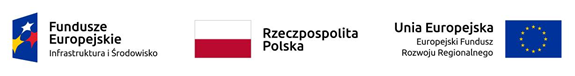 Wzór logotypu w kolorze do umieszczenia na ambulansie (w poziomie) + napis o następującej treści:Zakup finansowany z Projektu  Wsparcie Zespołów Ratownictwa Medycznego na realizację działań związanych z zapobieganiem, przeciwdziałaniem i zwalczaniem COVID-19 oraz innych chorób zakaźnych Wzór logotypu w kolorze do umieszczenia na ambulansie (w poziomie) + napis o następującej treści:Zakup finansowany z Projektu  Wsparcie Zespołów Ratownictwa Medycznego na realizację działań związanych z zapobieganiem, przeciwdziałaniem i zwalczaniem COVID-19 oraz innych chorób zakaźnych 